  Образовательный центр 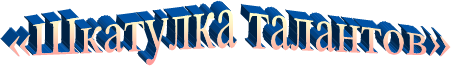 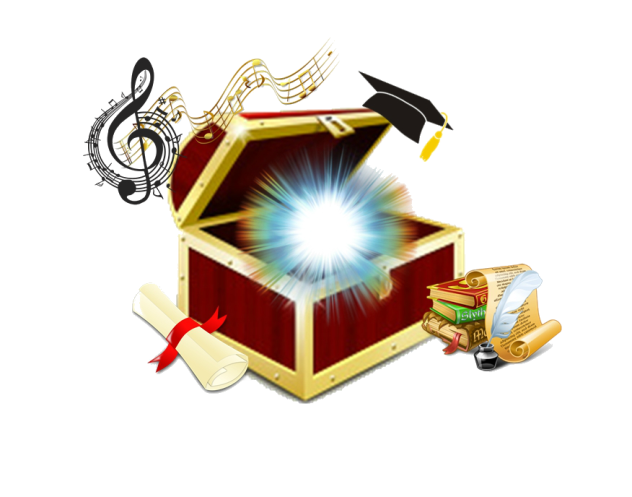 Международная познавательная викторина для детей дошкольного возраста«Чрезвычайные ситуации»Заполните анкету участника (в формате Word)*ФИО участника____________________________________________________*Возраст___________________________________________________________*Полное наименование ОУ_______________________________________________________________*Город/Область/Край________________________________________________*Научный руководитель_____________________________________________*E-mail____________________________________________________________Верный ответ подчеркнуть/дописать/выбрать наиболее полный Где безопаснее всего прятаться от грозы?1. в воде2. под высокими деревьями3. под зонтом4. в машине    2) Почему в лесу нужно соблюдать тишину?потому что шум может напугать или привлечь  диких животныхпотому что шуметь бескультурнопотому что за шум и крики ругает мама3) Какие ягоды можно есть в лесу?любые только красного цветатолько жёлтого цветатолько те, которые разрешили родителиникакие4) Какие из этих ягод ядовитые:                   5) Нужен ли головной убор в лесу?нет, не нужен, ведь в лесу не может случиться солнечный ударда, он защищает от клещей и укусов других опасных насекомых6) Если ты оторвался от родителей в лесу и потерялся, то:лучше оставаться на месте и громко звать на помощьлучше тихо и молча искать верную дорогу самому7) Что делать, если щёки на улице побелели от мороза?     1. нужно сделать растирание снегом и оставаться на холоде     2. нужно помассировать щёки и перейти в тёплое место8) Что может стать причиной обморожения?тесная обувь;длительное нахождение на холоде;нахождение на холоде в мокрой одежде, обуви, перчатках;неподвижное положение;все ответы верны.9) Чем можно потушить небольшой пожар?Ответ:_______________________________________________________________________________________________________________________________________________________________________________________________________________________________________________________________________________________________________________________________________________________________________________________________________10) Если ты дома один и вдруг задрожали стекла и люстра, начали падать вещи со шкафов, то нужно срочно:закрыть окна и двери, перейти в подвальное помещение;позвонить маме и папе, чтобы предупредить о случившемся и назначить время встречи;спрятаться в дверном проеме.11)  Лучшая защита от смерча или урагана, это:мосты, большие деревья;подвальные помещения, подземные сооружения;будки на автобусных остановках.12) При внезапном наводнении до прибытия спасателей нужно:оставаться на месте и ждать указаний по телевидению (радио), при этом подавать сигналы, позволяющие вас обнаружить;быстро занять ближайшее возвышенное место и оставаться там до схода воды, при этом подавать сигналы, позволяющие вас обнаружить;спуститься на нижний этаж здания и подавать световые сигналы.13) Как правильно вести себя во время пожара в квартире?1. постараться потушить огонь самому2. позвать на помощь соседей3. позвонить по телефону «01» и вызвать пожарных14) Почему дым от пожара опасен не меньше, чем сам огонь? ____________________________________________________________________________________________________________________________________15) Как надо выходить из задымлённого помещения?Ответ:_____________________________________________________________________________________________________________________________________________________________________________________________________________________________________________________________________________________________________________________________________16) Можно ли открывать окна и двери в доме или квартире во время пожара, чтобы проветрить помещение от дыма?МожноНельзя17) Как правильно тушить горящий электроприбор?Ответ:_________________________________________________________________________________________________________________________________________________________________________________________________     18) Какие средства из аптечки понадобятся при порезе?Ответ:_____________________________________________________________19) Что нужно взять с собой из дома в чрезвычайной ситуации (в случае пожара)?Ответ:_______________________________________________________________________________________________________________________________20) Подпиши под каждой картинкой, что случилось с мальчиком?  1.  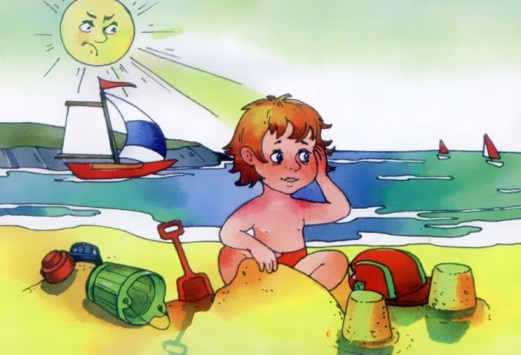 Ответ:_____________________________________________________________2.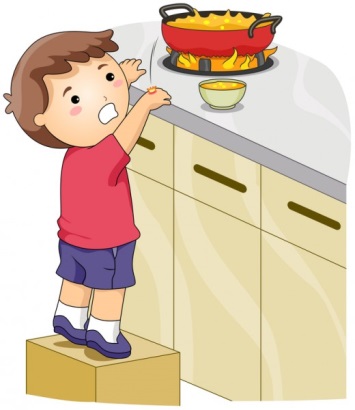 Ответ:_____________________________________________________________21) Что общего между картинкой 1 и 2Ответ_____________________________________________________________*****Заполненные анкеты участников, ответы на викторину, конкурсные работы и чеки об оплате присылайте на эл. адрес: shkatulkat@mail.ruЗаявки участников принимаются до 1 ноября (включительно).Стоимость участия в конкурсе -100 руб.Желаем бесконечного творческого вдохновения, удачи и побед!1. вороний глаз и волчье лыко1. вороний глаз и волчье лыко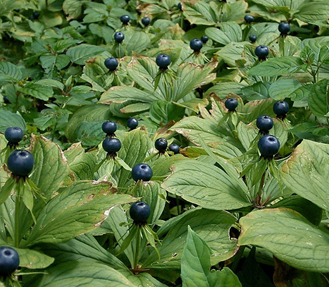 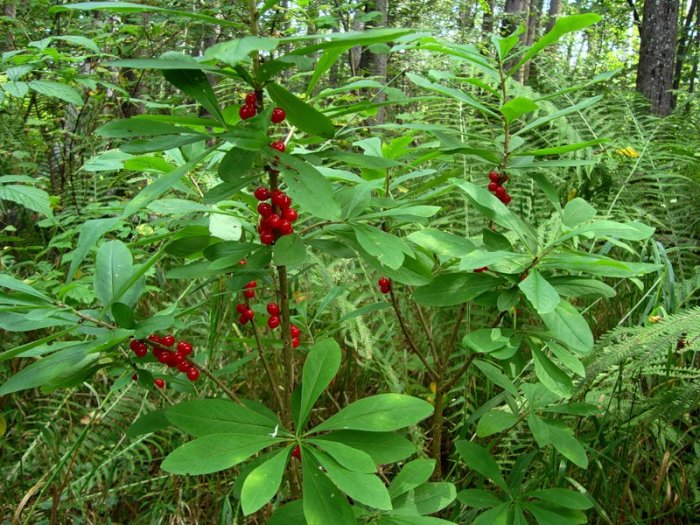 2. земляника и черника2. земляника и черника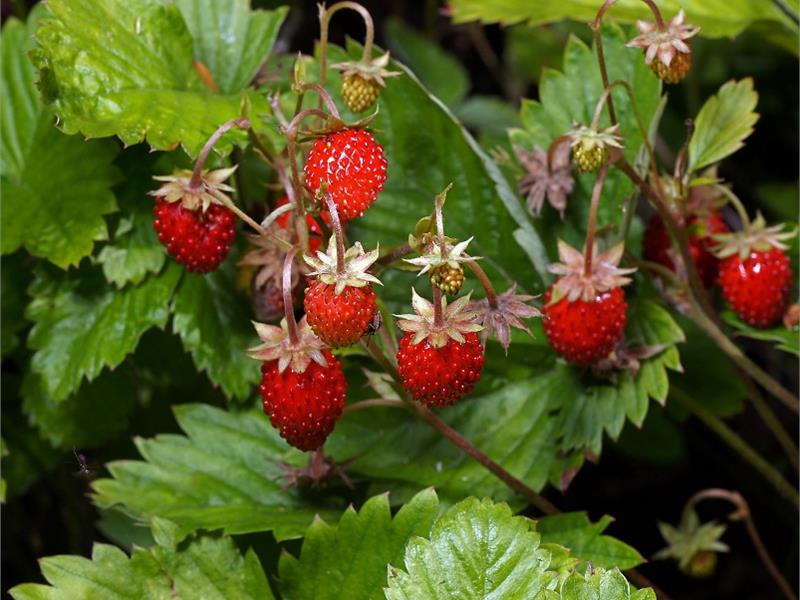 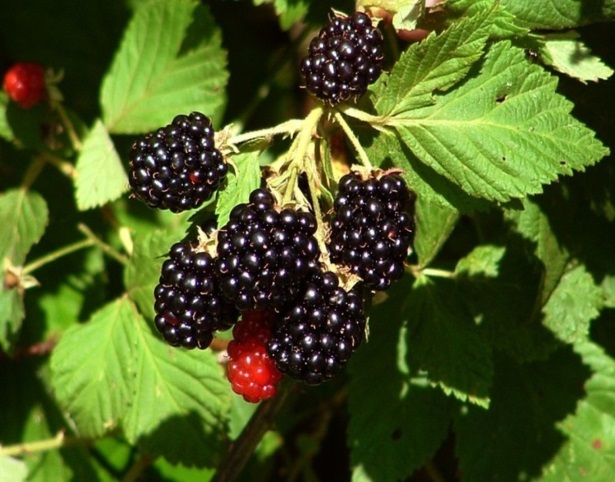 Ответы на викторину заполняются со слов ребёнка воспитателем или родителями, в случае если ребенок не умеет писать